Российская Федерация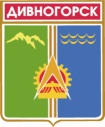 Администрация города ДивногорскаКрасноярского краяП О С Т А Н О В Л Е Н И Е 29.09.2014                                                 г. Дивногорск                                       № 231пО внесении изменений в постановление администрации города Дивногорска от 18.05.2012 № 122п «Об утверждении Примерного положения об оплате труда работников муниципальныхучреждений в сфере культуры» (в ред. постановлений от 18.06.2012 № 145п, от 18.10.2012 № 208п, от 21.06.2013 № 107п, от 17.09.2013 № 177п, от 27.09.2013 № 190п)В соответствии с Трудовым кодексом Российской Федерации, постановлением Правительства Красноярского края от 01.12.2009 № 621-п «Об утверждении примерного положения об оплате труда работников краевых государственных бюджетных и казенных учреждений, подведомственных министерству культуры Красноярского края», на основании постановлений администрации города Дивногорска от 12.09.2014 № 207п «О внесении изменений в постановление администрации города от 16.05.2012 № 119п «Об утверждении Положения о системах оплаты труда работников муниципальных учреждений города Дивногорска» (в редакции постановления от 18.10.2012 № 210п, от 16.09.2013 № 176п»,  от 29.09.2014 № 230п «О внесении изменений в постановление администрации города Дивногорска от 17.05.2012 № 120п «Об утверждении Положения о системах оплаты труда работников муниципальных учреждений в сфере культуры города Дивногорска» (в ред. постановлений от 08.11.2012 № 223п, от 21.06.2013  № 106п, от 27.09.2013 № 189п)», руководствуясь статьями 43, 53 Устава города  Дивногорска, ПОСТАНОВЛЯЮ:1. Внести в приложение к постановлению администрации города Дивногорска от 18.05.2012 № 122п «Об утверждении Примерного положения об оплате труда работников муниципальных учреждений в сфере культуры (в ред. постановлений от 18.06.2012 № 145п, от 18.10.2012 № 208п,                    от 21.06.2013  № 107п, от 27.09.2013 № 190п) следующие изменения: 1.1. В абзаце втором пункта 1.1. раздела 1 Примерного положения об оплате труда работников муниципальных учреждений в сфере культуры слова «образовательных учреждений культуры» заменить словами «образовательных организаций сферы культуры».1.2. Раздел 2 Примерного положения об оплате труда работников муниципальных учреждений в сфере культуры изложить в новой редакции:«2. Минимальные размеры окладов (должностных окладов), ставок заработной платы, определяемые по квалификационным уровням профессиональных квалификационных групп и отдельным должностям, не включённым в профессиональные квалификационные группы2.1. Минимальные размеры окладов (должностных окладов), ставок заработной платы по должностям работников культуры, искусства и кинематографии устанавливаются на основе отнесения занимаемых ими должностей к профессиональным квалификационным группам (далее – ПКГ), утверждённым приказом Министерства здравоохранения и социального развития Российской Федерации от 31.08.2007 № 570 «Об утверждении профессиональных квалификационных групп должностей работников культуры, искусства и кинематографии»:должности, отнесённые к ПКГ «Должности технических исполнителей и артистов вспомогательного состава»                                       2512 рублей;должности, отнесённые к ПКГ «Должности работников культуры, искусства и кинематографии среднего звена»                                    3663 рубля;должности, отнесённые к ПКГ «Должности работников культуры, искусства и кинематографии ведущего звена»                                4937 рублей;должности, отнесённые к ПКГ «Должности руководящего состава учреждений культуры, искусства и кинематографии»                    6446 рублей.2.2. Минимальные размеры окладов (должностных окладов), ставок заработной платы по профессиям рабочих культуры, искусства 
и кинематографии устанавливаются на основе отнесения занимаемых 
ими профессий к квалификационным уровням ПКГ, утверждённым приказом Министерства здравоохранения и социального развития Российской Федерации от 14.03.2008 № 121н «Об утверждении профессиональных квалификационных групп профессий рабочих культуры, искусства и кинематографии»:профессии, отнесённые к ПКГ «Профессии рабочих культуры, искусства и кинематографии первого уровня»                                  2551 рубль;профессии, отнесённые к ПКГ «Профессии рабочих культуры, искусства и кинематографии второго уровня»1 квалификационный уровень                                                  2597 рублей;2 квалификационный уровень                                                  3167 рублей;3 квалификационный уровень                                                  3480 рублей;4 квалификационный уровень                                                    4193 рубля.2.3. Минимальные размеры окладов (должностных окладов), ставок заработной платы по общеотраслевым должностям руководителей, специалистов и служащих устанавливаются на основе отнесения занимаемых ими должностей к квалификационным уровням ПКГ, утверждённым приказом Министерства здравоохранения и социального развития Российской Федерации от 29.05.2008 № 247н «Об утверждении профессиональных квалификационных групп общеотраслевых должностей руководителей, специалистов и служащих»:должности, отнесённые к ПКГ «Общеотраслевые должности служащих первого уровня»1 квалификационный уровень                                                  2597 рублей;2 квалификационный уровень                                                  2739 рублей;должности, отнесённые к ПКГ «Общеотраслевые должности служащих второго уровня»1 квалификационный уровень                                                    2882 рубля;2 квалификационный уровень                                                  3167 рублей;3 квалификационный уровень                                                  3480 рублей;4 квалификационный уровень                                                    4392 рубля;5 квалификационный уровень                                                    4961 рубль;должности, отнесённые к ПКГ «Общеотраслевые должности служащих третьего уровня»1 квалификационный уровень                                                  3167 рублей;2 квалификационный уровень                                                  3480 рублей;3 квалификационный уровень                                                  3820 рублей;4 квалификационный уровень                                                   4592 рубля;5 квалификационный уровень                                                    5361 рубль;должности, отнесённые к ПКГ «Общеотраслевые должности служащих четвертого уровня»1 квалификационный уровень                                                    5762 рубля;2 квалификационный уровень                                                  6675 рублей;3 квалификационный уровень                                                  7188 рублей.2.4. Минимальные размеры окладов (должностных окладов), ставок заработной платы по должностям общеотраслевых профессий рабочих устанавливаются на основе отнесения занимаемых ими должностей к квалификационным уровням ПКГ, утверждённым приказом Министерства здравоохранения и социального развития Российской Федерации от 29.05.2008 № 248н «Об утверждении профессиональных квалификационных групп общеотраслевых профессий рабочих»:должности, отнесённые к ПКГ «Общеотраслевые профессии рабочих первого уровня»1 квалификационный уровень                                                    2231 рубль;2 квалификационный уровень                                                  2338 рублей;должности,  отнесённые к ПКГ «Общеотраслевые профессии рабочих второго уровня»1 квалификационный уровень                                                  2597 рублей;2 квалификационный уровень                                                  3167 рублей;3 квалификационный уровень                                                  3480 рублей;4 квалификационный уровень                                                    4193 рубля.2.5. Минимальные размеры окладов (должностных окладов), ставок заработной платы по должностям профессий работников культуры, искусства 
и кинематографии, не вошедшим в квалификационные уровни ПКГ, устанавливаются в следующем размере:художественный руководитель                                               6446 рублей;начальник отдела (музейного обслуживания, выставочной деятельности)                                                                                  6446 рублей;начальник технической службы                                          4392 рублей;специалист по декоративно-прикладному искусству            4937 рублей;системный администратор                                                     3002 рубля;ведущий программ                                                                    3663 рублей.2.6. Минимальные размеры окладов (должностных окладов), ставок заработной платы по должностям руководителей, специалистов и служащих, профессий рабочих, не вошедшим в квалификационные уровни ПКГ, устанавливаются в следующем размере:столяр                                                                                            4193 рубля; закройщик                                                                                    4193 рубля;специалист по охране труда                                                     3167 рублей.2.7. Минимальные размеры окладов (должностных окладов), ставок заработной платы по должностям работников сферы научных исследований и разработок устанавливаются на основе отнесения занимаемых ими должностей к квалификационным уровням ПКГ, утверждённым приказом Министерства здравоохранения и социального развития Российской Федерации от 03.07.2008 № 305н «Об утверждении профессиональных квалификационных групп должностей работников сферы научных исследований и разработок»:должности, отнесённые к ПКГ «Научные работники и руководители структурных подразделений»1 квалификационный уровень                                                  4977 рублей;2 квалификационный уровень                                                  5590 рублей;3 квалификационный уровень                                                  6218 рублей;4 квалификационный уровень                                                  6277 рублей.2.8. Минимальные размеры окладов (должностных окладов), ставок заработной платы по должностям работников образования устанавливаются на основе отнесения занимаемых ими должностей к квалификационным уровням ПКГ, утверждённым приказом Министерства здравоохранения и социального развития Российской Федерации от 05.05.2008 № 216н «Об утверждении профессиональных квалификационных групп должностей работников образования»:должности, отнесённые к ПКГ «Должности работников учебно-вспомогательного персонала первого уровня»                                   2881 рубль;должности, отнесённые к ПКГ «Должности педагогических работников»1 квалификационный уровень                                                    3842 рубля;2 квалификационный уровень                                                  4585 рублей;3 квалификационный уровень                                                    5481 рубль;4 квалификационный уровень                                                  5711 рублей;должности, отнесённые к ПКГ «Должности руководителей структурных подразделений»1 квалификационный уровень                                                  4977 рублей;2 квалификационный уровень                                                  5589 рублей;3 квалификационный уровень                                                  6446 рублей.2.9. Условия, при которых размеры окладов (должностных окладов), ставок заработной платы работников учреждений могут устанавливаться выше минимальных размеров окладов (должностных окладов), ставок заработной платы, определяются постановлением администрации  города Дивногорска.2.10. Минимальные размеры окладов (должностных окладов), ставок заработной платы работников учреждений увеличиваются при условии наличия квалификационной категории:2.10.1. Работникам учреждений, в том числе художественному персоналу в зависимости от квалификационной категории, присвоенной работнику за профессиональное мастерство в следующих размерах:главный – на 25%;ведущий – на 20%;высшей категории – на 15%;первой категории – на 10%;второй категории – на 5%.2.10.2. Водителям грузовых и легковых автомобилей, автобусов с учётом классности в следующих размерах:первый класс – на 25%;второй класс – на 10%.2.10.3. Педагогическим работникам учреждений в зависимости от профессиональной квалификации и компетентности в следующих размерах:при наличии высшей квалификационной категории – на 20%;при наличии первой квалификационной категории – на 15%;при наличии второй квалификационной категории – 10%.2.11. Выплаты компенсационного характера и персональные стимулирующие выплаты устанавливаются от оклада (должностного оклада), ставки заработной платы без учёта его увеличения, предусмотренного п. 2.10 настоящего Примерного положения.».1.3. Пункт 3.1 раздела 3 Примерного положения об оплате труда работников муниципальных учреждений в сфере культуры изложить в следующей редакции:«3.1. Работникам учреждений устанавливаются следующие виды выплат компенсационного характера:выплаты работникам, занятым на тяжелых работах, работах с вредными и (или) опасными и иными особыми условиями труда;выплаты за работу в условиях, отклоняющихся от нормальных (при выполнении работ различной квалификации, совмещении профессий (должностей), сверхурочной работе, работе в ночное время и при выполнении работ в других условиях, отклоняющихся от нормальных);выплаты за работу в учреждениях, расположенных в  сельской местности;выплаты за работу в местностях с особыми климатическими условиями;надбавка за работу со сведениями, составляющими государственную тайну.».1.4. Раздел 3 Примерного положения об оплате труда работников муниципальных учреждений в сфере культуры дополнить пунктом 3.6 следующего содержания:«3.6. Выплаты работникам учреждений, расположенных в сельской местности, устанавливаются в размере 25% от оклада (должностного оклада), ставки заработной платы.».1.5. Пункт 4.2.4. раздела 4 Примерного положения об оплате труда работников муниципальных учреждений в сфере культуры изложить в новой редакции:«4.2.4. Персональные выплаты:за опыт работы;за сложность, напряженность и особый режим работы;в целях повышения уровня оплаты труда молодым специалистам;в целях обеспечения заработной платы работника на уровне размера минимальной заработной платы, установленного в Красноярском крае;в целях обеспечения региональной выплаты, установленной пунктом 21 статьи 4 Закона края от 29.10.2009 № 9-3864 «О системах оплаты труда работников  краевых  государственных учреждений».1.6. Пункты 4.9.1.1. и 4.9.1.4. раздела 4 Примерного положения об оплате труда работников муниципальных учреждений в сфере культуры – исключить.1.7. В пункте 6.3.1. раздела 6 Примерного положения об оплате труда работников муниципальных учреждений в сфере культуры цифры «180» заменить цифрами «160».1.8. Абзац второй пункта 6.3.3 раздела 6 Примерного положения об оплате труда работников муниципальных учреждений в сфере культуры – исключить.1.9. Наименование раздела 7 Примерного положения об оплате труда работников муниципальных учреждений в сфере культуры изложить в следующей редакции:«7. Размер средств, направляемых на оплату труда  руководителей и работников учреждений, полученных от приносящей доход деятельности».1.10. Абзац первый  пункта 7.1. раздела 7 Примерного положения об оплате труда работников муниципальных учреждений в сфере культуры изложить в следующей редакции: «7.1. Непосредственно на выплату заработной платы руководителям и работникам учреждений (без учета страховых взносов) средства от приносящей доход деятельности могут направляться в объёме от общей суммы полученных средств, не превышающем:».1.11. В абзаце третьем пункта 7.1. раздела 7 Примерного положения об оплате труда работников муниципальных учреждений в сфере культуры слова «образовательных учреждений культуры» заменить словами «образовательных организаций сферы культуры».1.12. В пункте 7.2 раздела 7 Примерного положения об оплате труда работников муниципальных учреждений в сфере культуры слова «работников учреждений культуры и образовательных учреждений культуры» заменить словами «руководителей и работников учреждений культуры и образовательных организаций сферы культуры».1.13. Раздел 7 Примерного положения об оплате труда работников муниципальных учреждений в сфере культуры дополнить пунктом 7.3. следующего содержания:«7.3. Средства от приносящей доход деятельности могут направляться на выплаты стимулирующего характера руководителям учреждений с учётом недопущения превышения предельного объёма средств на выплаты стимулирующего характера руководителям учреждений, установленного приложением № 5 к Примерному положению.».1.14. В приложении № 4 к Примерному положению об оплате труда работников муниципальных учреждений в сфере культуры строку третью изложить в следующей редакции:«												         ».1.15. Приложение № 5 к Примерному положению об оплате труда работников муниципальных учреждений в сфере культуры изложить в новой редакции согласно приложению к постановлению.2. Постановление  подлежит  опубликованию  в средствах массовой информации и  размещению на официальном сайте администрации города в информационно-телекоммуникационной сети «Интернет».3. Настоящее постановление вступает в силу с момента опубликования и применяется к правоотношениям, возникшим с 01.10.2014.4. Контроль  за   исполнением   постановления   возложить на заместителя  Главы города  Кузнецову М.Г.Исполняющий обязанности Главы города                                                                                        Г.А. ПанинПриложение к постановлениюадминистрации города Дивногорскаот 29.09.2014 № 231п«Приложение № 5 к Примерному положению об оплате труда работников муниципальных учреждений в сфере культурыКоличество должностных окладов руководителей учреждений, учитываемых при  определении объема средств  на выплаты стимулирующего характера руководителям учреждений, в год   ».Директор(генеральный директор)учреждениясложность организации иуправления учреждением инициация предложений,проектов, направленных на улучшение качества предоставляемых услуг учреждениядо 20привлечениеэкономических и социальных  партнёров для реализации основных направлений деятельности учреждениядо 20разработка и применение новых технологий при решении социокультурных задач, стоящих перед обществомдо 20достижение конкретно измеримых положительных результатов в социокультурной деятельности учреждениядо 20отсутствие кредиторской задолженности по начисленным выплатам по оплате труда перед работниками (сотрудниками) учреждения (за исключением депонированных сумм)до 30выполнение показателей результативности деятельности учреждения:от 95 до 98%от 98 до 100%более 100% до 30от 30 до 40от 40 до 50№ п/пУчрежденияКоличество должностных окладов руководителя учреждения, подлежащих централизации, в год1231Музеи152Библиотеки183Учреждения культуры клубного типа20,04Образовательные организации сферы культуры10